TED TRABZON KOLEJİ I. ULUSAL FORUMU06-09 ARALIK 2019GAZETECİ BAŞVURU FORMU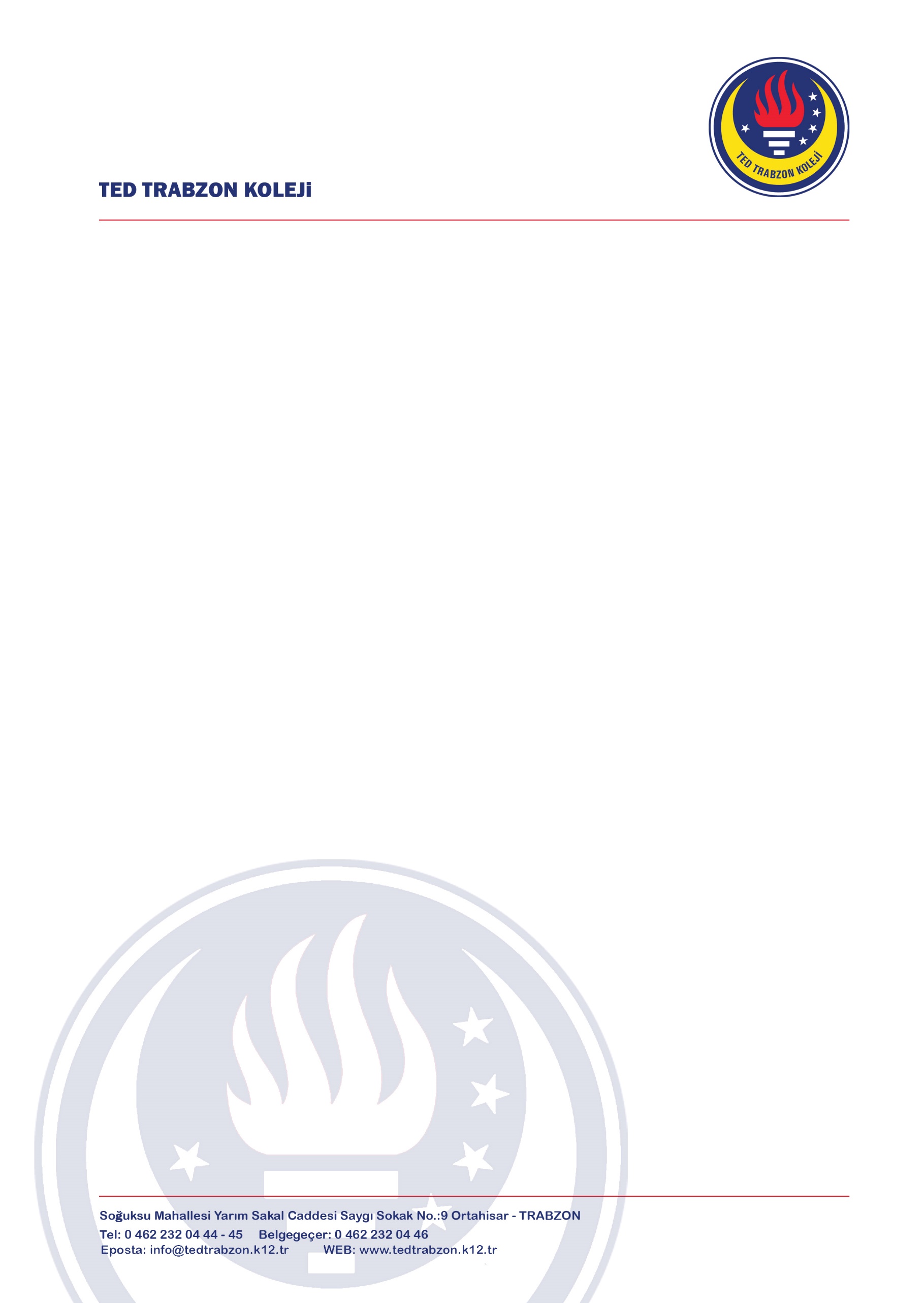 Kişisel verilerin korunması hakkında aydınlatma yazısı: TED Trabzon Koleji olarak öğrencilerimizin ve forumumuza başvuru yapacak katılımcıların (öğretmen- öğrencilerin) başta temel hak ve özgürlüklerini korumak olmak üzere özel hayatlarına ilişkin gizliliğin korunması, bilgi güvenliliğinin sağlanması ve korunması öncelikli prensiplerimiz arasında yer almaktadır. 07.04.2016 tarihli 29677 sayılı Resmi Gazete ’de yayımlanan 6698 sayılı Kişisel Verilerin Korunması Kanunu kapsamında;   TED Trabzon Koleji I. Ulusal Forumu-  Formunda yer alan iletişim, doğum tarihi ve cinsiyet bilgilerinden oluşan kişisel verileriniz, Kurumumuz tarafından Kanun’a uygun şekilde saklanacak, kaydedilecek, güncellenecektir ve işlenebilecektir. Kişisel verilerinizin işlenme amacı, TED Trabzon Koleji tarafından düzenlenecek olan I. Ulusal Forumu süresince yapılacak çalışmaları ve etkinlikleri okulumuzun resmi web sitesi ve resmi sosyal medya hesapları üzerinden fotoğraf ve videoların yayınlanmasıdır.  TED Trabzon Koleji tarafından katılım başvurusu yapanlara sms, e-posta, telefon yoluyla gerçekleşecek olan tüm bilgilendirmeleri kabul etmiş sayılırsınız*Konferans için her gazeteci kendi bilgisayar ve kamerasını temin etmelidir.Bize kendinizi över misiniz? (min.200 kelime)Diğer konferans gazetelerinde yapılmamış bir içerik yazınız. (min.200 kelime)Bir gazeteci nasıl olmalıdır ve konferans gazetesine katkıları ne olmalıdır? (min.300 kelime) Ad- SoyadDoğum tarihi ve cinsiyetTelefon (Kişinin açık rızası ile)Elektronik posta (Kişinin açık rızası ile)   Okul adıKatıldığınız Konferansın Adı -TarihiKonferansın Türü - PozisyonunuzPozisyonunuza bağlı olarak sizden sorumlu üye ve forum başkanın pozisyonları belirtilerek isimleri(Ör. Gazeteci iseniz ‘Editör’)